Загрузка из ExcelКак работает сейчас:Образец файла для загрузки приложенПри просмотре файла excel перед загрузкой можно выбрать соответствие колонок файла excel и свойств/реквизитов 1с (дважды левой кнопкой мыши по ячейке)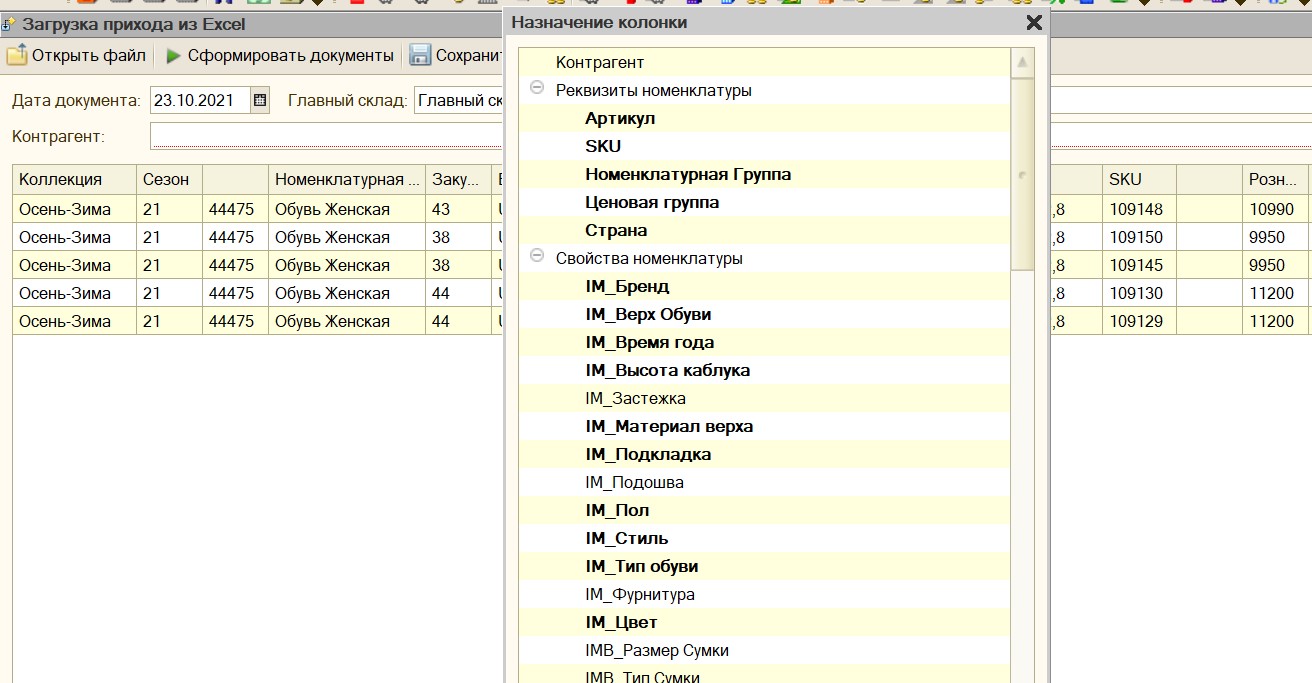 , можно отвязать колонки (правой кнопкой мыши)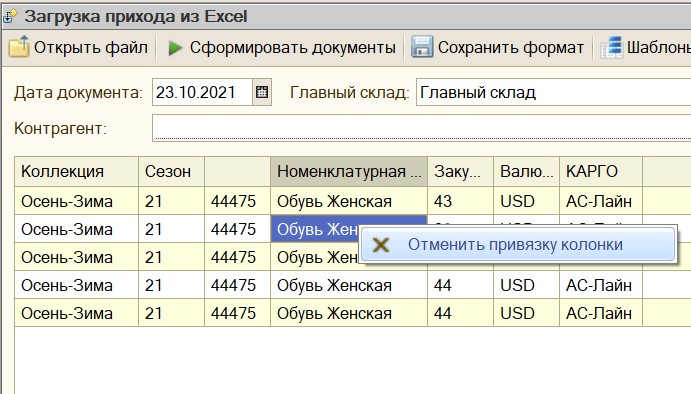 Есть шаблоны наименований. 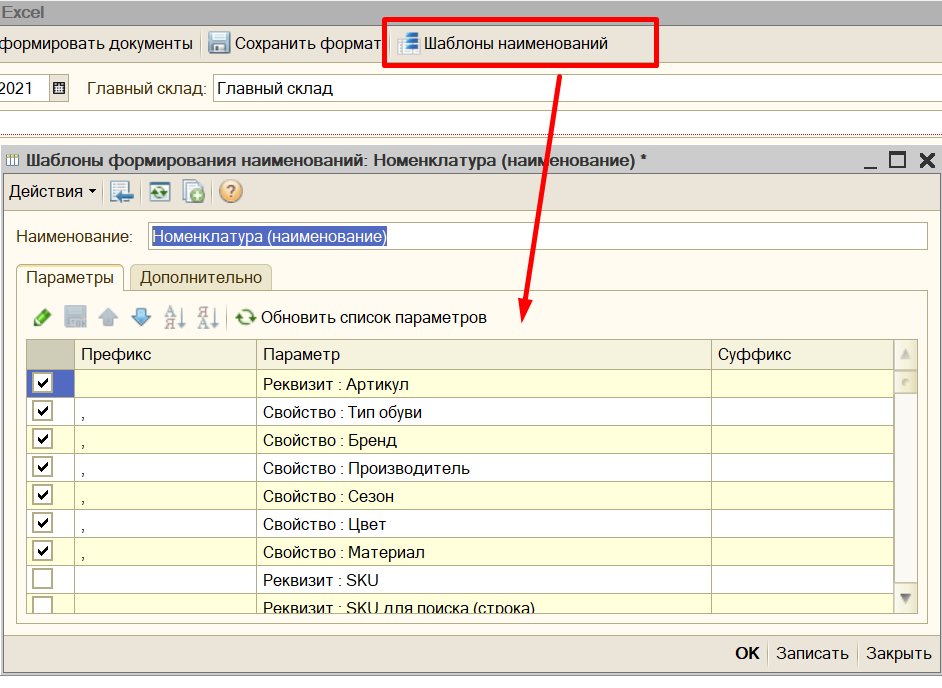 Наименования формируются из колонок в excel
в файле даны названия колонок (при загрузке их нужно стереть, это просто подсказка)
Что нужно сделать:1. Нужно, чтобы грузила в несколько уровней групп номенклатуры (сейчас в один уровень в корень, группу Бренд)Т.е. нужно сделать так чтобы из колонок формировалось дерево номенклатуры т.е.Привязать к колонкам (пример):Уровень 1 – «ПОЛ»,Уровень 2 – «ТИП ОБУВИ»,Уровень 3 – «БРЕНД»Уровень 4При этом: уровень 1 – обязательно, остальные не обязательноЖелательно, чтобы уровни номенклатуры можно было сформировать из тех-же колонок что и привязанные св-ва / реквизиты и т.п.,Если невозможно, то сделаем доп колонки
2.Переделать формирование _наименование_ и _полное наименование_ номенклатуры (для каждого свой принцип:
a. Добавить возможность создавать оба наименования с пробелами без знаков запятых и т.п (т.е. просто	 Обувь женская, сейчас получается только Обувь, женская или ОБувьженская)
Т.е. в результате получить, например наименование: «000001 Сумка женская» сейчас не делает без знаков пунктуации
и если возможность - ускорить работу3. Сделать выбор на какую организацию грузим поле с выбором организации сверху от табличной части, сейчас грузит по умолчанию на однуорганизация указана в таблице – возможность привязать колонку4. Сделать галочки отображать в налоговом, бухг, и управл учетеВсе изменения сохранять